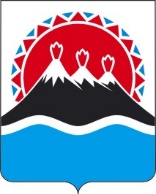 МИНИСТЕРСТВО ТРУДА И РАЗВИТИЯ КАДРОВОГО ПОТЕНЦИАЛА КАМЧАТСКОГО КРАЯПРИКАЗПРИКАЗЫВАЮ:Внести в приказ Министерства труда и развития кадрового потенциала Камчатского края от 26.02.2024 № 2-Н «Об определении видов и объема оплачиваемых общественных работ, организуемых в Камчатском крае в 2024 году в качестве дополнительной социальной поддержки граждан, ищущих работу» следующие изменения:преамбулу изложить в следующей редакции:«В соответствии с Федеральным законом от 12.12.2023 № 565-ФЗ 
«О занятости населения в Российской Федерации», Приказом Министерства труда и социальной защиты Российской Федерации от 29.12.2021 № 931н 
«Об утверждении Стандарта процесса осуществления полномочия в сфере занятости населения «Организация проведения оплачиваемых общественных работ», Приказом Министерства труда и развития кадрового потенциала Камчатского края от 14.10.2021 № 265 «Об утверждении Порядка по организации проведения оплачиваемых общественных работ» в целях обеспечения потребности Камчатского края в выполнении работ, носящих временный или сезонный характер, а также сохранения мотивации к труду у лиц, имеющих длительный перерыв в работе или не имеющих опыта работы»;в приложении 1 в угловом реквизите приложения после слова «развития» дополнить словом «кадрового»;в приложении 2 в угловом реквизите приложения после слова «развития» дополнить словом «кадрового».2. Настоящий приказ вступает в силу после дня его официального опубликования.[Дата регистрации] № [Номер документа]г. Петропавловск-КамчатскийО внесении изменений в приказ Министерства труда и развития кадрового потенциала Камчатского края от 26.02.2024 № 2-Н                            «Об определении видов и объема оплачиваемых общественных работ, организуемых в Камчатском крае в 2024 году в качестве дополнительной социальной поддержки граждан, ищущих работу»Министр[горизонтальный штамп подписи 1]Н.Б. Ниценко